Haken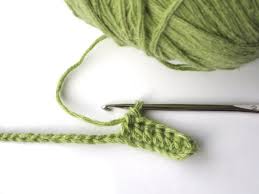 draad		lusje			haaknaaldik haakjij haaktwij hakenWat haak jij?Ik haak een kussen.            	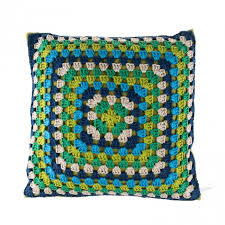 Ik haak een potje voor een kaars. 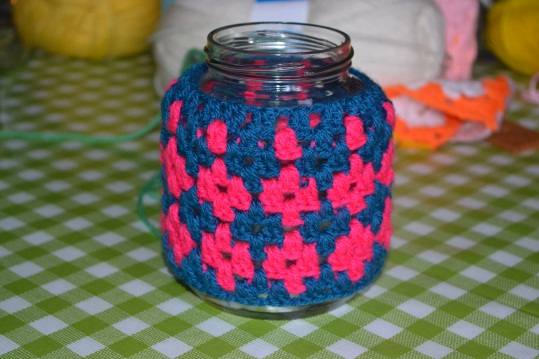 Ik haak vlaggetjes.			 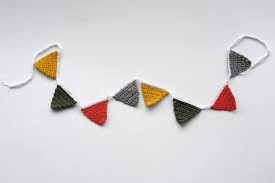 Er zijn verschillende soorten steken bij haken.Dit zijn namen van steken die veel gebruikt worden:een losseeen vasteeen half stokjeeen stokjeEen losse haken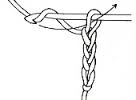 Veel losse steken samen maken een ketting.Elk haakwerk begint altijd met losse steken.Een vaste haken.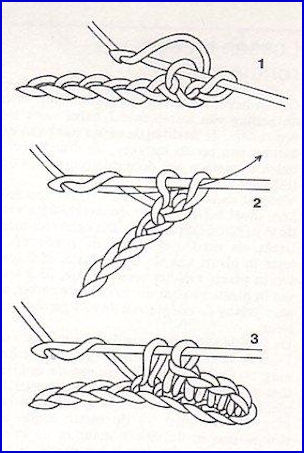 Een half stokje haken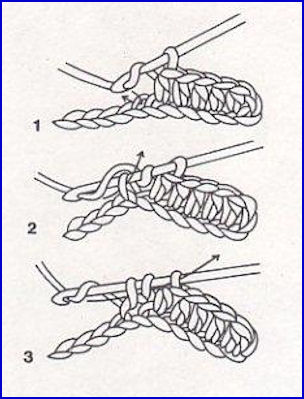 Een stokje haken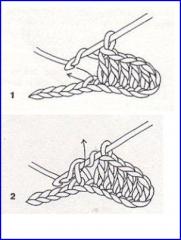 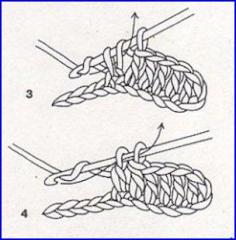 